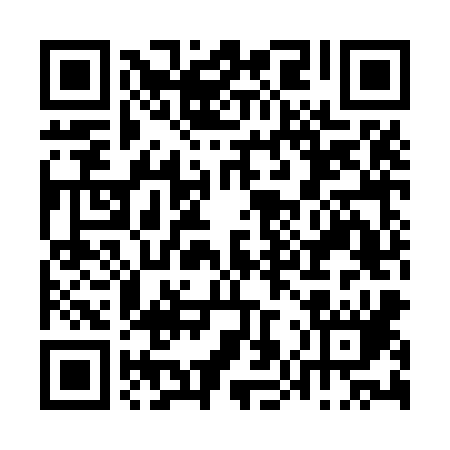 Prayer times for Costa de Rios Frios, PortugalMon 1 Apr 2024 - Tue 30 Apr 2024High Latitude Method: Angle Based RulePrayer Calculation Method: Muslim World LeagueAsar Calculation Method: HanafiPrayer times provided by https://www.salahtimes.comDateDayFajrSunriseDhuhrAsrMaghribIsha1Mon5:447:171:386:087:599:272Tue5:427:161:376:088:009:283Wed5:407:141:376:098:019:294Thu5:387:121:376:108:029:305Fri5:367:111:366:108:039:326Sat5:357:091:366:118:049:337Sun5:337:081:366:128:059:348Mon5:317:061:366:128:069:359Tue5:297:041:356:138:079:3710Wed5:277:031:356:148:089:3811Thu5:257:011:356:148:099:3912Fri5:237:001:356:158:109:4113Sat5:216:581:346:158:119:4214Sun5:206:571:346:168:129:4315Mon5:186:551:346:178:139:4516Tue5:166:541:346:178:149:4617Wed5:146:521:336:188:159:4718Thu5:126:511:336:198:169:4919Fri5:106:491:336:198:179:5020Sat5:086:481:336:208:189:5221Sun5:076:461:336:208:199:5322Mon5:056:451:326:218:209:5423Tue5:036:441:326:228:219:5624Wed5:016:421:326:228:229:5725Thu4:596:411:326:238:239:5926Fri4:586:391:326:238:2410:0027Sat4:566:381:316:248:2510:0228Sun4:546:371:316:258:2710:0329Mon4:526:351:316:258:2810:0430Tue4:506:341:316:268:2910:06